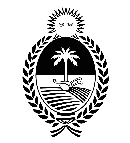 PROVINCIA DEL CHACOMINISTERIO DE EDUCACIÓN, CULTURA, CIENCIA Y TECNOLOGÍAFORMULARIO OL-01SOLICITUD DE LICENCIAUnidad Educativa donde pide la licenciaCargo u horas cátedras que pide licenciaSituación de Revista